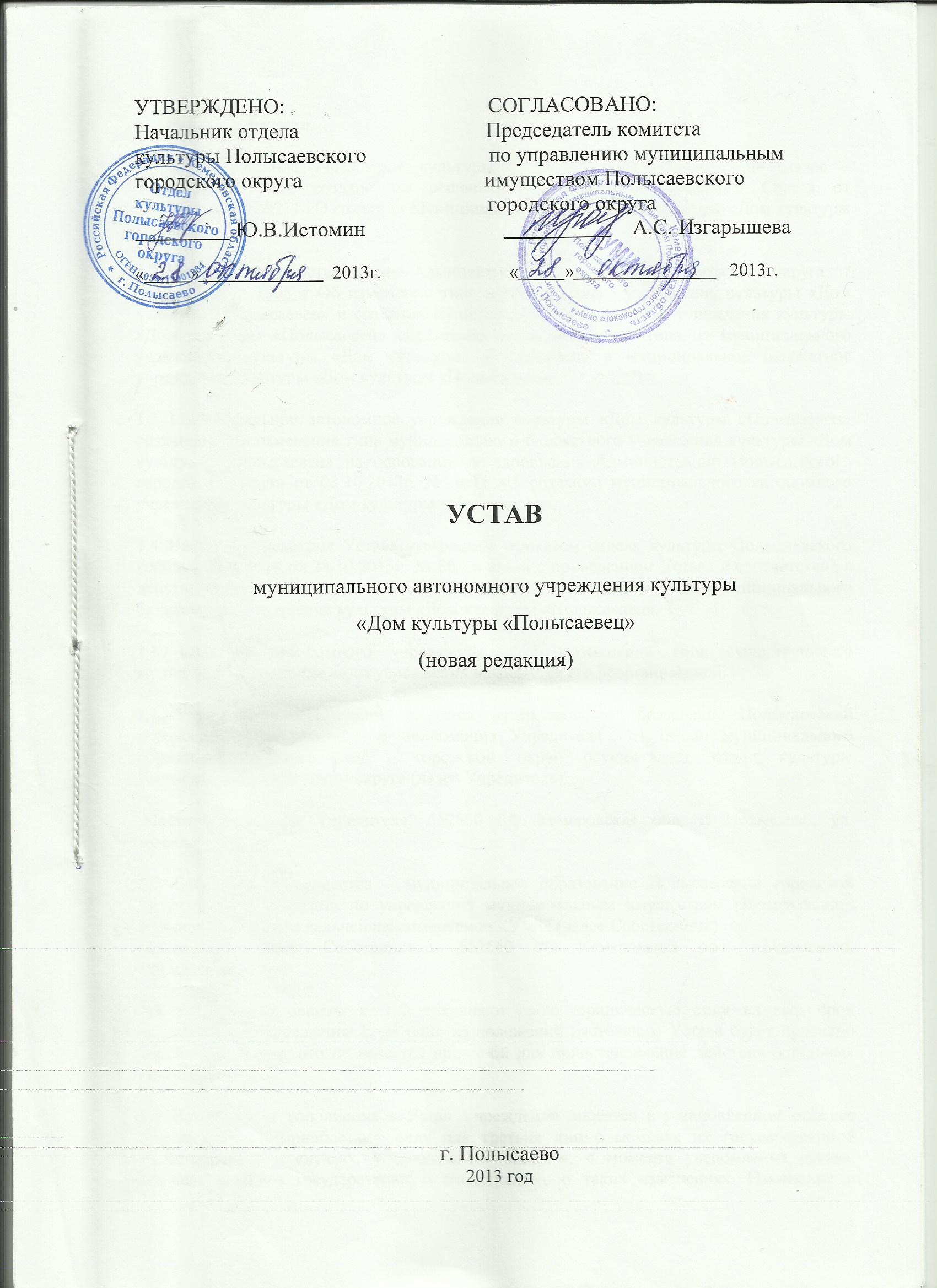 1.  Общие положения1.1 Муниципальное учреждение культуры «Дом культуры «Полысаевец» (далее – Учреждение) было создано по решению Полысаевского городского Совета от 24.12.2003года №211 «О создании Муниципального учреждения культуры «Дом культуры «Полысаевец»1.2 На основании постановления Администрации Полысаевского городского округа от 23.09.2011г. №1368 « Об изменении типа муниципального учреждения культуры «Дом культуры «Полысаевец» и создании муниципального бюджетного учреждения культуры «Дом культуры «Полысаевец» образовано путем изменения типа из муниципального учреждения культуры «Дом культуры «Полысаевец» в муниципальное бюджетное учреждение культуры «Дом культуры «Полысаевец».1.3 Муниципальное автономное учреждение культуры «Дом культуры «Полысаевец» создано путем изменения типа муниципального бюджетного учреждения культуры «Дом культуры «Полысаевец» на основании постановления Администрации Полысаевского городского округа от 03.10.2013г. № 1611 «О создании муниципального автономного  учреждения культуры «Дом культуры «Полысаевец».1.4 Настоящая редакция Устава утверждена приказом отдела культуры Полысаевского городского округа от 28.10.2013г. № 80,  в связи с приведением Устава в соответствие с действующим законодательством РФ и изменением типа существующего муниципального бюджетного учреждения культуры «Дом культуры «Полысаевец».1.5 Создание автономного учреждения путем изменения типа существующего муниципального бюджетного учреждения не является его реорганизацией.1.6 Учредителем Учреждения является муниципальное образование Полысаевский городской округ. Функции и полномочия Учредителя  от имени муниципального образования Полысаевский  городской округ осуществляет отдел культуры Полысаевского городского округа (далее Учредитель). Место нахождения Учредителя: 652560 РФ Кемеровская обл. г. Полысаево, ул. Кремлевская,3.1.7 Собственник имущества – муниципальное образование Полысаевский городской округ, в лице Комитета по управлению муниципальным имуществом Полысаевского городского округа, в дальнейшем именуемое КУМИ (далее Собственник)Место нахождения Собственника: 652560 РФ Кемеровская обл. г.Полысаево, Кремлевская, 3.1.8 Условия настоящего Устава сохраняют свою юридическую силу на весь срок деятельности Учреждения. Если одно из положений настоящего Устава будет признано недействительным, это не является причиной для приостановления действия остальных положений.1.9 Изменения и дополнения в Устав Учреждения вносятся в установленном порядке Учредителем, и приобретают силу для третьих лиц с момента их государственной регистрации, а в случаях, установленных законом, с момента уведомления органа, осуществляющего государственную регистрацию, о таких изменениях. Изменения и дополнения в Устав рассматриваются по предложению Учредителя или директора учреждения Наблюдательным советом Учреждения, который дает соответствующие рекомендации. Учредитель принимает решение о внесении в Устав изменений и дополнений после рассмотрения рекомендаций Наблюдательного совета Учреждения.2. Наименование и местоположение Учреждения2.1 Полное официальное наименование Учреждения: муниципальное автономное учреждение культуры «Дом культуры «Полысаевец».Сокращенное официальное наименование Учреждения: МАУК «ДК «Полысаевец».2.2  Место нахождения Учреждения: 652561 Россия, Кемеровская область, г. Полысаево, ул. Токарева, 6-а.3. Юридический статус3.1 Учреждение является юридическим лицом с момента его государственной регистрации в установленном порядке, находится в ведении отдела культуры и осуществляет свою деятельность в соответствии с действующим законодательством Российской Федерации, нормативными правовыми актами Кемеровской области, органов местного самоуправления, приказами отдела культуры и настоящим Уставом.3.2 Форма собственности Учреждения – муниципальная.3.3 Учреждение для достижения целей своей деятельности вправе от своего имени совершать сделки, приобретать и осуществлять имущественные права, быть истцом и ответчиком в суде в соответствии с законодательством Российской Федерации.3.4 Учреждение обладает обособленным имуществом, имеет самостоятельный баланс, печать, штампы и бланки со своим наименованием, а также расчетный и лицевые счета в территориальном органе Федерального казначейства.3.5 Учреждение отвечает по своим обязательствам, закрепленным за ним имуществом, за  исключением недвижимого имущества и особо ценного движимого имущества,  закрепленного за Учреждением собственником этого имущества или приобретенногоУчреждением за счет средств, выделенных ему Учредителем на приобретение этого имущества.3.6 Собственник имущества Учреждения не несет ответственности по обязательствам Учреждения. Учреждение не отвечает по обязательствам собственника имущества Учреждения.3.7 Учреждение  является некоммерческой организацией, не преследующей извлечения прибыли в качестве основной своей деятельности, созданной без ограничения срока деятельности, для выполнения работ, оказания услуг в целях обеспечения реализации полномочий органов местного самоуправления в сфере культуры.4. Цель, предмет и виды деятельности  Учреждения4.1  Учреждение осуществляет свою деятельность в соответствии с предметом и целями деятельности, определенными в соответствии с федеральными законами,     муниципальными правовыми актами и настоящим Уставом.4.2 Основной деятельностью Учреждения является  деятельность, непосредственно направленная на достижение целей, ради которых Учреждение создано.4.3 Основной целью Учреждения является:- организация досуга для различных категорий населения;- осуществление социально-культурной деятельности;- создание необходимых условий для реализации потребностей граждан в культурной жизни;- удовлетворения их культурных запросов;- оказание методической помощи трудовым коллективам предприятий и учреждений города в организации культурно-воспитательной работы среди трудящихся и членов их семей, их досуговой деятельности;- сохранение и дальнейшее развитие коллективов народного творчества, любительских объединений как среди взрослого, так и детского населения.4.4 Предметом деятельности «Учреждения» является  деятельность направленная на удовлетворение культурно-досуговых потребностей населения города:- развитие творческих способностей воспитанников;- организация мероприятий различной направленности;- разработка методических материалов (сценарии).4.5 Учреждение осуществляет следующие виды деятельности (в соответствии с общероссийским классификатором видов экономической деятельности, код 92.51 – деятельность библиотек, архивов, учреждений клубного типа):Основные виды деятельности Учреждения:-организация кружков, объединений, клубов по интересам; - физкультурно- оздоровительных групп, курсов различного направления деятельности,      школ эстетического воспитания и развития детей и др;- проведение тематических мероприятий, лекториев, тематических знаний, тематических праздников, елок, спортивно- оздоровительных, развлекательных мероприятий, семейных обрядов и ритуалов, торжественных поздравлений, спектаклей и концертов как самодеятельных, так и профессиональных коллективов, выставок – продаж, аукционов, лотерей, ярмарок; -подготовка и проведение игровых программ, театрализованных массовых действий, танцевально-развлекательных, концертных, театральных, выставочных, литературно- художественных программ;-прокат сценических костюмов, культурного, спортивного инвентаря, товаров культурно- бытового назначения, звукотехнической аппаратуры и оборудования, и их ремонт и др.-пошив сценических костюмов, изготовление реквизита.-оказание методической помощи в разработке оригинальных сценариев мероприятий, проведение мероприятий и программ по заявкам предприятий, организаций, отдельных граждан. -повышение квалификации кадров творческих  и административно- хозяйственных работников «Учреждения». При необходимости Учреждение может предоставлять другие виды услуг, с учётом потребностей населения на основе индивидуальных заказов, а так же вправе осуществлять иную самодеятельную деятельность.-изучение, обогащение, распространения опыта культурно- досуговой  работы        учреждений культуры своего и других регионов страны, внедрение новых форм и методов работы.4.6 Для достижения уставных целей Учреждение осуществляет в установленном законодательством Российской Федерации порядке следующие виды деятельности, приносящие доход:-развитие платных видов деятельности и услуг для удовлетворения потребностей любых организаций и населения города и области, проведение платных дискотек, вечеров, концертов, предоставление помещения на платных условиях организациям и учреждениям города, бюджетным учреждениям культуры и искусства, выполнение услуг по звукозаписи и др. Платные услуги являются частью деятельности учреждения и регулируются ст. 47 и ст. 52 « Основ законодательства РФ о культуре» от 09.10.1999г.№ 36 12-1.- сдачу в аренду  с согласия Учредителя  недвижимого имущества  и особо ценного движимого имущества, закрепленного за Учреждением или приобретенного Учреждением за счет средств, выделенных Учредителем. 4.7  Учреждение вправе сверх установленного муниципального задания выполнять работы, оказывать услуги, относящиеся к его основным видам деятельности, предусмотренным настоящим Уставом для граждан и юридических лиц за плату и на одинаковых условиях. 4.8   Учреждение в соответствии с законодательством Российской Федерации вправе осуществлять иные виды деятельности, не являющиеся основными видами деятельности, лишь постольку,  поскольку это служит достижению целей, для которых оно создано, и соответствует этим целям.5. Организация деятельности Учреждения5.1 Учреждение для выполнения уставных целей имеет право:
5.1.1 Самостоятельно формировать свою экономическую программу,  планировать свою деятельность и определять перспективы развития.5.1.2 Заключать договоры с юридическими и физическими лицами на предоставление работ и услуг в соответствии с видами деятельности Учреждения.5.1.3 Привлекать для осуществления своей   деятельности на  экономически выгодной договорной основе другие предприятия, учреждения, организации и физических лиц.5.1.4 Определять перечень основных услуг, оказываемых Учреждением, и условия их предоставления населению, утверждать по согласованию с Учредителем Правила предоставления услуг.5.1.5  Нанимать и увольнять работников в соответствии с законодательством о труде;5.1.6 Определять и устанавливать структуру и штатную численность Учреждения в пределах выделенных субсидий и в  соответствии с действующими нормативными правовыми актами по согласованию с Учредителем.5.1.7 Устанавливать для своих работников дополнительные отпуска, сокращенный рабочий день и иные социальные льготы,  в соответствии с действующим законодательством.5.1.8 В установленном порядке определять размер средств, направляемых на оплату труда работников Учреждения, на техническое и социальное развитие в пределах сметы.5.1.9 Арендовать имущество по согласованию с Учредителем и с Собственником имущества, предоставлять  имущество  в аренду или на других основаниях.5.1.10 Получать и использовать доходы от разрешенной настоящим Уставом деятельности в соответствии с действующим законодательством.5.1.11 Осуществлять функции муниципального заказчика по размещению заказов на закупку товаров, работ и услуг для муниципальных нужд, необходимых для деятельности Учреждения.5.1.12 Совершать иные действия, не противоречащие действующему законодательству Российской Федерации.5.2  Учреждение обязано:5.2.1 Надлежащим образом выполнять свои обязательства,  в соответствии с их условиями, требованиями законов, нести ответственность, в соответствии с действующим законодательством, за нарушение обязательств.
5.2.2 Обеспечивать своим работникам безопасные условия труда и нести ответственность,  в установленном порядке  за ущерб, причиненный их здоровью и трудоспособности.
5.2.3 Обеспечивать своевременно и в полном объеме выплату работникам заработной платы и иных выплат.
5.2.4 Осуществлять оперативный и бухгалтерский учет результатов финансово-хозяйственной деятельности, вести статистическую отчетность, отчитываться о результатах деятельности  в соответствующих органах в порядке и сроки, установленные действующим законодательством.5.2.5 Проводить модернизацию и заботиться об укреплении материально – технической базы Учреждения, обеспечивать высокую культуру обслуживания пользователей, оказывать им помощь в выборе необходимых документов и иных материалов.
5.2.6 Учреждение самостоятельно осуществляет финансово-хозяйственную деятельность в соответствии с действующим законодательством Российской Федерации и настоящим Уставом. 5.2.7  Крупная сделка совершается при принятии решения Наблюдательным советом   Учреждения. Наблюдательный совет Учреждения обязан рассмотреть предложение директора Учреждения о совершении крупной сделки в течение пятнадцати календарных дней с момента поступления такого предложения председателю Наблюдательного совета Учреждения.Крупными сделками признаются сделки, связанные с распоряжением денежными средствами, привлечением заемных денежных средств, отчуждением имущества (которым Учреждение вправе распоряжаться самостоятельно), а также с передачей такого имущества в пользование или в залог, при условии, что цена такой сделки либо стоимость отчуждаемого или передаваемого имущества превышает десять процентов балансовой стоимости активов Учреждения, определяемой по данным его бухгалтерской отчетности на последнюю отчетную дату.5.2.8  Лицами, заинтересованными в совершении Учреждением сделки, могут быть признаны члены Наблюдательного совета Учреждения, директор Учреждения, его заместители.5.2.9 Заинтересованное лицо до совершения сделки обязано уведомить директора и Наблюдательный совет Учреждения об известной ему совершаемой сделке или известной ему предполагаемой сделке, в совершении которых оно может быть признано заинтересованным.5.2.10 Заинтересованное лицо, которое нарушило обязанность, предусмотренную настоящим пунктом Устава, несет перед Учреждением ответственность в размере убытков, причиненных ему в результате совершения сделки, в совершении которой имеется заинтересованность, независимо от того, была ли эта сделка признана недействительной, если не докажет, что оно не знало и не могло знать о предполагаемой сделке или о своей заинтересованности в ее совершении.Такую же ответственность несет директор Учреждения, не являющийся лицом, заинтересованным в совершении сделки, в совершении которой имеется заинтересованность, если не докажет, что он не знал и не мог знать о наличии конфликта интересов в отношении этой сделки.5.2.11 Сделка, в совершении которой имеется заинтересованность, может быть совершена с предварительного одобрения Наблюдательного совета Учреждения, который принимает решение в срок, не более чем в пятнадцать календарных дней с момента поступления такого заявления.5.2.12 Заинтересованное лицо, нарушившее обязанность, несет перед Учреждением ответственность в размере убытков, причиненных ему в результате совершения сделки.5.2.13 Заинтересованные лица обязаны соблюдать интересы Учреждения, прежде всего,  в отношении целей его деятельности и не должны использовать возможности Учреждения или допускать их использование в иных целях, помимо предусмотренных Уставом Учреждения.5.2.14  За неисполнение или ненадлежащее исполнение своих обязанностей, за искажение государственной отчетности должностные лица Учреждения несут дисциплинарную, административную и уголовную ответственность, установленную законодательством Российской Федерации.6.  Муниципальное задание Учреждения. Финансовое обеспечение муниципального задания.6.1 Муниципальное  задание для Учреждения в соответствии с предусмотренными его учредительными документами, основными видами деятельности формирует и утверждает Учредитель.6.2 Порядок формирования муниципального задания и порядок финансового обеспечения выполнения этого задания определяются муниципальным образованием Полысаевский городской округ, в лице Учредителя.6.3 Уменьшение объема субсидии, предоставленной на выполнение муниципального задания, в течение срока его выполнения осуществляется только при соответствующем изменении муниципального задания.6.4 Учреждение не вправе отказаться от выполнения муниципального задания.6.5  Источниками финансового обеспечения муниципального задания являются: - субсидии на финансовое обеспечение выполнения муниципального задания;  - доходы, полученные от приносящей доход деятельности;- безвозмездная или иная благотворительная помощь юридических и физических лиц, в том числе иностранных граждан; - иные источники в соответствии с законодательством Российской Федерации.6.6 Финансовое обеспечение выполнения муниципального задания Учреждением осуществляется в виде субсидий из бюджета муниципального образования Полысаевский городской округ (далее - местный бюджет) с учетом расходов на содержание недвижимого имущества и особо ценного движимого имущества в соответствии с действующим законодательством.6.7 Учреждение в пределах выделенных субсидий определяет порядок их  использования и по согласованию с Учредителем решает вопросы, связанные с заключением договоров, определением обязательств и иных условий, не противоречащих законодательству Российской Федерации и настоящему Уставу.7. Управление Учреждением7.1 Управление Учреждением осуществляется в соответствии с законодательством Российской Федерации, нормативными правовыми актами Кемеровской области, органов местного самоуправления Полысаевского городского округа  и настоящим Уставом.7.2 Органами управления Учреждения являются: Наблюдательный совет Учреждения, директор Учреждения.7.3 В Учреждении создается Наблюдательный совет в составе шести членов.7.3.1. В состав Наблюдательного совета Учреждения входят:- представитель комитета по управлению муниципальным имуществом — один человек; - представитель Учредителя – два человека;- представители администрации города—  один человек;- представитель общественности — один человек.- представитель  работников Учреждения — один человек.7.3.2 В заседании Наблюдательного совета Учреждения вправе участвовать директор Учреждения и иные приглашенные председателем Наблюдательного совета Учреждения лица могут участвовать в заседании Наблюдательного совета Учреждения, если против их присутствия не возражает более чем одна треть от общего числа членов Наблюдательного совета Учреждения.7.3.3  Срок полномочий Наблюдательного совета Учреждения устанавливается пять лет7.3.4 Одно и то же лицо может быть членом Наблюдательного совета Учреждения неограниченное число раз.7.3.5  Директор Учреждения и его заместители не могут быть членами Наблюдательного совета Учреждения.7.3.6  Учреждение не вправе выплачивать членам Наблюдательного совета Учреждения вознаграждение за выполнение ими своих обязанностей, за исключением компенсации документально подтвержденных расходов, непосредственно связанных с участием в работе Наблюдательного совета Учреждения.7.3.7 Члены Наблюдательного совета Учреждения могут пользоваться услугами Учреждения только на равных условиях с другими гражданами.7.3.8  Решение о назначении членов Наблюдательного совета Учреждения или досрочном прекращении их полномочий принимается Учредителем. Решение о назначении представителя работников Учреждения членом Наблюдательного совета Учреждения или досрочном прекращении его полномочий принимается на общем собрании трудового коллектива Учреждения большинством голосов от присутствующих на собрании.7.3.9 Председатель Наблюдательного совета Учреждения избирается на срок полномочий Наблюдательного совета Учреждения членами Наблюдательного совета Учреждения из их числа простым большинством голосов от общего числа голосов членов Наблюдательного совета Учреждения.7.3.10 Представитель работников Учреждения не может быть избран председателем Наблюдательного совета Учреждения.7.3.11 Наблюдательный совет Учреждения в любое время вправе переизбрать своего председателя.7.3.12 Председатель Наблюдательного совета Учреждения организует работу Наблюдательного совета Учреждения, созывает его заседания, председательствует на них и организует ведение протокола.7.3.13  В отсутствие председателя Наблюдательного совета Учреждения его функции осуществляет старший по возрасту член Наблюдательного совета Учреждения, за исключением представителя работников Учреждения.7.3.14 Заседания Наблюдательного совета Учреждения проводятся по мере необходимости, но не реже одного раза в квартал.7.3.15 Заседание Наблюдательного совета Учреждения созывается его председателем по собственной инициативе, по требованию Учредителя, члена Наблюдательного совета Учреждения или директора Учреждения. Учредитель, директор Учреждения, член Наблюдательного совета Учреждения направляет председателю предложение о проведении заседания Наблюдательного совета Учреждения с указанием цели его проведения. На основании этого предложения председатель Наблюдательного совета Учреждения назначает дату проведения заседания. Заседание Наблюдательного совета Учреждения должно быть созвано не позднее 15 дней с момента получения предложений о его проведении.7.3.16 Заседание Наблюдательного совета Учреждения является правомочным, если все члены Наблюдательного совета Учреждения извещены о времени и месте его проведения и на заседании присутствует более половины членов Наблюдательного совета Учреждения.7.3.17 Первое заседание Наблюдательного совета Учреждения после его создания, а также первое заседание нового состава Наблюдательного совета Учреждения созывается по требованию Учредителя.7.4 Компетенция Наблюдательного совета УчрежденияНаблюдательный совет Учреждения рассматривает:7.4.1 Предложения Учредителя или директора Учреждения о внесении изменений в Устав Учреждения.7.4.2 Предложения Учредителя или директора Учреждения о создании и ликвидации Учреждения, об открытии и закрытии его представительств.7.4.3 Предложения Учредителя или директора Учреждения о реорганизации или ликвидации Учреждения;7.4.4 Предложения директора Учреждения об участии Учреждения в других юридических лицах, в том числе о внесении денежных средств и иного имущества в уставный (складочный) капитал других юридических лиц или передаче такого имущества иным образом другим юридическим лицам, в качестве учредителя или участника;7.4.5 Предложения Учредителя или директора Учреждения об изъятии имущества, закрепленного за Учреждением на праве оперативного управления;7.4.6 Проект плана финансово-хозяйственной деятельности Учреждения;7.4.7 По представлению директора Учреждения проекты отчетов о деятельности Учреждения и об использовании его имущества, об исполнении плана его финансово хозяйственной деятельности, годовую бухгалтерскую отчетность Учреждения;7.4.8 Предложения директора Учреждения о совершении сделок по распоряжению имуществом, которым Учреждение, в соответствии с законодательством Российской Федерации, не вправе распоряжаться самостоятельно;7.4.9 Предложения директора Учреждения о совершении крупных сделок;7.4.10 Предложения директора Учреждения о совершении сделок, в совершении которых имеется заинтересованность;7.4.11 Предложения директора Учреждения о выборе кредитных организаций, в которых Учреждение может открыть банковские счета;7.4.12 Вопросы проведения аудита годовой бухгалтерской отчетности Учреждения и утверждения аудиторской организации;7.5  Компетенция директора Учреждения7.5.1 Учреждение возглавляет директор, назначаемый и освобождаемый от должности  Учредителем в порядке, установленном правовыми актами органов местного самоуправления.7.5.2  С директором Учреждения заключается трудовой договор, в котором определяются права, обязанности и ответственность, условия оплаты его труда, срок действия трудового договора, иные условия.7.5.3 К компетенции директора Учреждения относятся вопросы осуществления текущего руководства деятельностью Учреждения, за исключением вопросов, отнесенных федеральными законами или настоящим Уставом к компетенции Учредителя Учреждения, Наблюдательного совета Учреждения или иных органов Учреждения.7.5.4 Директор Учреждения без доверенности действует от имени Учреждения, в том числе,  представляет его интересы и совершает сделки от его имени, утверждает штатное расписание Учреждения, план его финансово-хозяйственной деятельности, его годовую бухгалтерскую отчетность и регламентирующие деятельность Учреждения,  внутренние документы, в пределах своей компетенции, издает приказы и дает указания, обязательные для исполнения всеми работниками Учреждения.7.5.5 Директор Учреждения осуществляет руководство Учреждением на основе единоначалия и несет персональную ответственность за выполнение возложенных на Учреждение задач.7.5.6 Директор Учреждения несет перед Учреждением ответственность в размере убытков, причиненных Учреждению в результате совершения крупной сделки с нарушением требований, независимо от того, была ли эта сделка признана недействительной.7.6  Компетенция Собственника имущества:7.6.1 Согласование Устава Учреждения и внесение в него изменений и дополнений.7.6.2 Решение об отнесении имущества Учреждения к категории особо ценного движимого имущества.7.6.3 Закрепление за Учреждением недвижимого и движимого имущества на праве оперативного управления.7.7 Компетенция  Учредителя:7.7.1 Утверждение  Устава Учреждения, внесение в него изменений и дополнений.7.7.2 Рассмотрение и одобрение предложений руководителя автономного учреждения о создании и ликвидации автономного учреждения, об открытии и о закрытии его представительств.7.7.3 Реорганизация и ликвидация автономного учреждения, а также изменение его типа.7.7.4 Утверждение передаточного акта или разделительного баланса;7.7.5 Назначение ликвидационной комиссии и утверждение промежуточного и окончательного ликвидационных балансов.7.7.6  Назначение руководителя автономного учреждения и прекращение его полномочий, а также заключение и прекращение трудового договора с ним, если для организаций соответствующей сферы деятельности федеральными законами не предусмотрен иной порядок назначения руководителя и прекращения его полномочий и (или) заключения и прекращения трудового договора с ним;7.7.7 Рассмотрение и одобрение предложений руководителя автономного учреждения о совершении сделок с имуществом автономного учреждения в случаях, если в соответствии с частями 2 и 6 статьи 3 настоящего Федерального закона для совершения таких сделок требуется согласие учредителя автономного учреждения;7.7.8  Решение иных предусмотренных настоящим Федеральным законом вопросов.8. Имущество Учреждения, источники его финансирования8.1 Имущество Учреждения находится в собственности муниципального образования Полысаевский городской округ и закрепляется за Учреждением на праве оперативного управления, отражается на его самостоятельном балансе.8.2 Земельный участок закрепляется за Учреждением на праве постоянного (бессрочного)     пользования.8.3 Учреждение без согласия Собственника не вправе  распоряжаться недвижимым имуществом и особо ценным движимым имуществом, закрепленным за ним Собственником  или приобретенным автономным учреждением за счет средств, выделенных ему Учредителем на приобретение такого имущества. 8.4 Остальным имуществом Учреждение вправе распоряжаться самостоятельно в соответствии с действующим законодательством.8.5 Под особо ценным движимым имуществом, понимается движимое имущество, без которого осуществление Учреждением своей уставной деятельности будет существенно затруднено. Порядок отнесения имущества к категории особо ценного движимого устанавливается Правительством Российской Федерации. Виды особо ценного движимого имущества определяются в порядке, установленном администрацией Полысаевского городского округа. Перечни особо ценного движимого имущества определяются в порядке, установленном  администрацией Полысаевского городского округа. 8.6 Списание имущества, закрепленного за Учреждением на праве оперативного управления, производится с согласия Учредителя и Собственника имущества. 8.7  При осуществлении своей деятельности Учреждение обязано:- эффективно использовать имущество;- обеспечивать сохранность и использование имущества строго по целевому назначению;- не допускать ухудшения технического состояния имущества (это требование не распространяется на ухудшения, связанные с нормативным износом данного имущества в процессе эксплуатации);
- осуществлять капитальный и текущий ремонт имущества.8.8 Собственник имущества вправе изъять излишнее, неиспользуемое, либо используемое не по назначению имущество и распорядиться им по своему усмотрению в установленном законодательством порядке.8.9 Дополнительными источниками формирования имущества Учреждения, являются:
 - регулярные и единовременные поступления от Учредителя; - добровольные имущественные взносы и пожертвования; -  средства, полученные от приносящей доход деятельности; - ассигнования из областного и городского бюджета.9.  Учет и контроль за  деятельностью Учреждения.9.1 Учреждение осуществляет самостоятельную хозяйственную и финансовую деятельность в соответствии с установленными нормативно – правовыми актами Российской Федерации, Кемеровской области и муниципального образования Полысаевский городской округ.9.2 Учреждение строит отношения с другими учреждениями, предприятиями, организациями и гражданами во всех сферах хозяйственной деятельности на основе договоров. В своей деятельности Учреждение учитывает интересы потребителей, обеспечивает качество продукции, работ, услуг.9.3  Бухгалтерский учет и отчетность осуществляет муниципальное учреждение   централизованная бухгалтерия отдела культуры Полысаевского городского округа.9.4 Учреждение предоставляет информацию о своей деятельности органам государственной статистики и налоговым органам, Учредителю, и иным лицам в соответствии с законодательством Российской Федерации.9.5 Ответственность за своевременность, достоверность и полноту сведений, предоставляемых Учреждением в государственные органы, органы местного самоуправления, Учредителю несет руководитель Учреждения и главный бухгалтер муниципального учреждения централизованной бухгалтерии Полысаевского городского округа.9.6 Учреждение обязано ежегодно публиковать отчеты о своей деятельности и об использовании закрепленного за ним имущества в порядке, установленном Правительством Российской Федерации, на официальном сайте в сети Интернет.9.7 Учреждение обеспечивает открытость и доступность следующих документов:1) Устав учреждения, в том числе внесенные в него изменения;2) свидетельство о государственной регистрации Учреждения;3) решение Учредителя о создании автономного Учреждения;4) решение Учредителя о назначении руководителя Учреждения;5) план финансово-хозяйственной деятельности Учреждения, составляемый и утверждаемый Учредителем в соответствии с требованиями, определенными Министерством финансов Российской Федерации;6) годовая бухгалтерская отчетность Учреждения;7) документы, составленные по итогам контрольных мероприятий, проведенных в отношении автономного учреждения;8) муниципальное задание на оказание услуг (выполнение работ)9) отчет о результатах деятельности Учреждения и об использовании закрепленного за ним  имущества, составляемый и утверждаемый Учредителем в порядке, установленном администрацией Полысаевского городского округа и в соответствии с общими требованиями, установленными федеральным органом исполнительной власти.9.8 Контроль за деятельностью Учреждения осуществляют Учредитель, а также налоговые, финансовые и другие органы в пределах их компетенции и в порядке, установленном действующим законодательством Российской Федерации. Учреждение представляет отчеты о своей деятельности  Учредителю в соответствии с утвержденными формами.9.9 Контроль за использованием муниципального имущества Учреждения осуществляет комитет по управлению муниципальным имуществом Полысаевского городского округа.10.  Трудовые отношения  работников Учреждения10.1 Работники Учреждения имеют права и обязанности, определенные законодательством РФ и трудовым договором.10.2 Отношения работников с директором Учреждения, возникшие на основании трудового договора, регулируются законодательством о труде Российской Федерации.10.3 Трудовой коллектив Учреждения составляют все граждане, участвующие своим трудом в его деятельности на основе трудового договора.   Трудовой коллектив:- рассматривает и решает вопросы самоуправления трудового коллектива в соответствии с законодательством Российской Федерации; - основной формой осуществления полномочий трудового коллектива является общее собрание.11.    Реорганизация и ликвидация  Учреждения11.1 Учреждение может быть реорганизовано в случаях и в порядке, которые предусмотрены Гражданским кодексом Российской Федерации, Федеральным законом «Об автономных учреждениях» и иными федеральными законами.11.2 Реорганизация (слияние, присоединение, разделение, выделение, преобразование) Учреждения влечет за собой переход прав и обязанностей, принадлежащих Учреждению к его правопреемникам.Реорганизация Учреждения может быть осуществлена в форме:слияния двух или нескольких автономных учреждений;присоединения к Учреждению одного учреждения или нескольких учреждений соответствующей формы собственности;разделения Учреждения на два учреждения или несколько учреждений соответствующей формы собственности;выделения из Учреждения одного учреждения или нескольких учреждений соответствующей формы собственности. 11.3  По решению Учредителя Учреждения его тип может быть изменен, и на базе муниципального имущества создано муниципальное бюджетное учреждение в порядке, установленном органом местного самоуправления  Полысаевский  городской округ.11.4 Учреждение может быть ликвидировано по решению:
1. Учредителя,  в случае осуществления деятельности, запрещенной законом, либо деятельности не соответствующей основным целям Учреждения;
2. Суда, в соответствии с действующим законодательством.11.5 Требования кредиторов ликвидируемого Учреждения удовлетворяются за счет имущества, на которое в соответствии с Федеральным законом «Об автономных учреждениях» может быть обращено взыскание.11.6 Имущество Учреждения, оставшееся после удовлетворения требований кредиторов, а также имущество, на которое в соответствии с федеральными законами не может быть обращено взыскание по обязательствам автономного учреждения, передается ликвидационной комиссией  Собственнику имущества.11.7 При ликвидации Учреждения документы постоянного хранения, имеющие научно-историческое значение, документы по личному составу (приказы, личные дела, карточки учета и т.п.) передаются на хранение в архивные фонды по месту нахождения Учреждения. 11.8 При ликвидации и реорганизации Учреждения увольняемым работникам гарантируется соблюдение их прав и интересов в соответствии с законодательством Российской Федерации. 11.9 Ликвидация Учреждения считается завершенной, а Учреждение прекратившим свое существование после внесения об этом записи в единый государственный реестр юридических лиц.12.    Заключительные положения12.1 Изменения и дополнения, вносимые в настоящий Устав, утверждаются Учредителем и подлежат государственной регистрации.
12.2 Государственная регистрация изменений и дополнений, вносимых в настоящий Устав, осуществляется в установленном законом порядке.
12.3 Изменения и дополнения, вносимые в настоящий Устав, вступают в силу с момента их государственной регистрации. 12.4 Настоящий устав составлен в 3 (трех) экземплярах, имеющих одинаковую юридическую силу.12.5 С момента регистрации настоящей редакции Устава в установленном законом порядке прежние редакции Устава признаются утратившими силу. 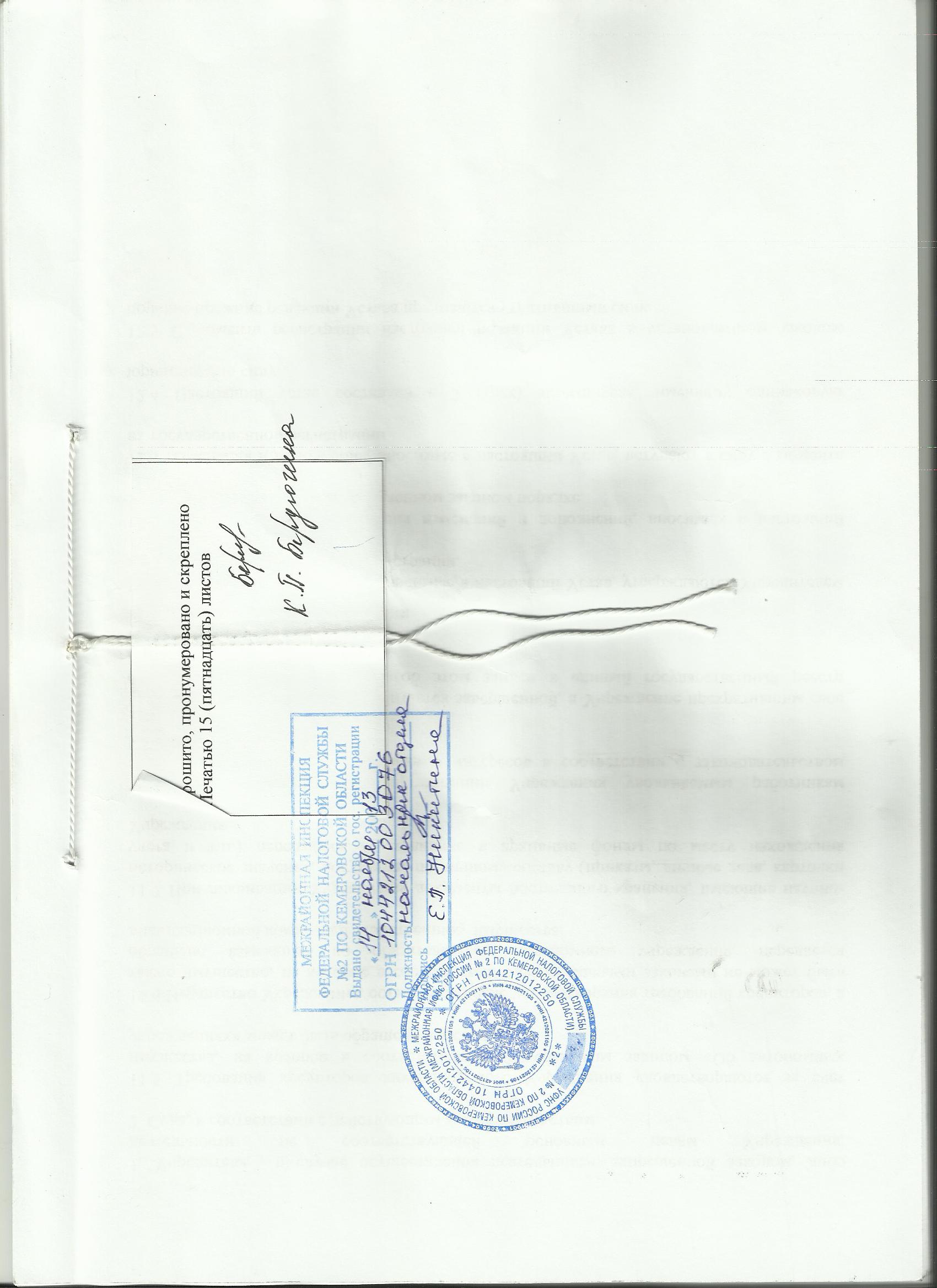 